PROVINCIA DI PRATO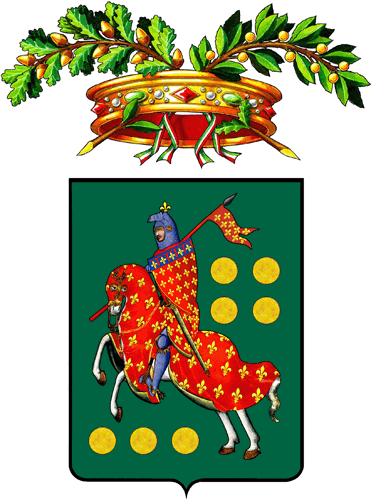 Aggiornamento 2020 dell'elenco di nominativi e curricula di professionisti per da interpellare per l'affidamento di servizi tecnici di importo inferiore a 40.000€ SINTESI DEI PRINCIPALI INCARICHICOGNOME (Nome società):_______________________________________NOME:________________________________________________________ Progettazione e D.L. lavori di OPERE EDILI (edilizia scolastica, nuovi interventi e manutenzione straordinaria) Progettazione e D.L. di OPERE STRADALI(nuovi interventi e manutenzione straordinaria ) Progettazione e D.L. di OPERE STRUTTURALI Progettazione e D.L. di IMPIANTI (elettrici, meccanici e termo-idraulici) e relativi collaudi e  certificazioni Relazioni geologiche, geotecniche, idrauliche ed idrogeologiche a supporto delle attività di progettazione  PREVENZIONE INCENDI (progettazioni antincendio e pratiche SCIA, nulla-osta pubblico spettacolo, ecc.) Analisi e CERTIFICAZIONI ENERGETICHE  COORDINAMENTO PER LA SICUREZZA (D.Lgs. 81/2008) Attività di VERIFICA dei progetti di opere pubbliche COLLAUDI STATICI e COLLAUDI TECNICO-AMMINISTRATIVI Progettazione e D.L. di OPERE DI INGEGNERIA GEOTECNICA E INGEGNERIA NATURALISTICA  Progettazione e D.L. di PONTI STRADALI (nuova progettazione e manutenzione straordinaria) Pratiche ambientali, V.I.A, V.A.S, A.U.A, gestione rifiuti di cui art 214-215-216 Dlgs 152/2006 Servizi di assistenza archeologica, paesaggistica, restauro e conservazione del patrimonio ALTRO   Luogo e  data										firma									___________________ISTRUZIONI PER LA COMPILAZIONEDescrizione: titolo dell’attività di progettazioneTipo: F= progetto di fattibilità, D = progetto definitivo, E= progetto esecutivo, DL = direzione lavori, CS = coordinatore sicurezza, C =collaudo,  A = altroCommittente: se trattasi di committenza privata indicare semplicemente “privato” altrimenti specificare la committenza pubblicaImporto lavori = importo dei lavori da quadro economicoAnno = anno di affidamento dell’incaricoN.B. Il presente documento deve essere allegato al CV e trasmesso un unico file di dimensioni inferiori a 10 MB secondo le modalità indicate nell’Avviso. Si ricorda che il presente documento fornisce un supporto alla Provincia nella lettura dei vari Curricula, ma la sua omissione NON costituisce motivo di esclusione dall’elenco in aggiornamento.N°DescrizioneTIPOCommittenteImporto lavoriAnno123N°DescrizioneTIPOCommittenteImporto lavoriAnno123N°DescrizioneTIPOCommittenteImporto lavoriAnno123N°DescrizioneTIPOCommittenteImporto lavoriAnno123N°DescrizioneTIPOCommittenteImporto lavoriAnno123N°DescrizioneTIPOCommittenteImporto lavoriAnno123N°DescrizioneTIPOCommittenteImporto lavoriAnno123N°DescrizioneTIPOCommittenteImporto lavoriAnno123N°DescrizioneTIPOCommittenteImporto lavoriAnno123N°DescrizioneTIPOCommittenteImporto lavoriAnno123N°DescrizioneTIPOCommittenteImporto lavoriAnno123N°DescrizioneTIPOCommittenteImporto lavoriAnno123N°DescrizioneTIPOCommittenteImporto lavoriAnno123N°DescrizioneTIPOCommittenteImporto lavoriAnno123N°DescrizioneTIPOCommittenteImporto lavoriAnno123